(your logo or heading)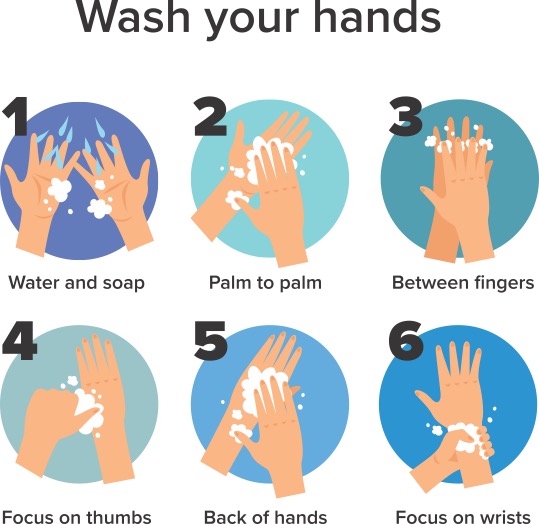 